CHEMISTRYSCIENCE Paper – 2(Two hours)Answers to this Paper must be written on the paper provided separately.You will not be allowed to write during the first 15 minutes.This time is to be spent in reading the Question Paper.The time given at the head of this paper is the time allowed for writing the answers.Section I is compulsory. Attempt any four questions from Section II.The intended marks for questions or parts of questions are given in brackets [ ].SECTION I (40 Marks)Attempt all questions from this SectionQuestion 1Choose the correct answer from the options given below:An electrolyte which completely dissociates into ions is:AlcoholCarbonic acidSucroseSodium hydroxideThe most electronegative element from the following elements is:MagnesiumChlorineAluminiumSulphur[5]This Paper consists of 9 printed pages and 1 blank page.T19 522	Turn Over© Copyright ReservedThe reason for using Aluminium in the alloy duralumin is:Aluminium is brittle.Aluminium gives strength.Aluminium brings lightness.Aluminium lowers melting point.The drying agent used to dry HCl gas is:Conc. H2SO4ZnOAl2O3CaOA hydrocarbon which is a greenhouse gas is:AcetyleneEthyleneEthaneMethaneFill in the blanks with the choices given in brackets:Conversion of ethanol to ethene by the action of concentrated sulphuric acid is an example of	. (dehydration / dehydrogenation / dehydrohalogenation)When sodium chloride is heated with concentrated sulphuric acid below 200oC, one of the products formed is	. (sodium hydrogen sulphate / sodium sulphate / chlorine)Ammonia reacts with excess chlorine to form	. (nitrogen / nitrogen trichloride / ammonium chloride)Substitution  reactions  are  characteristic  reactions  of	. (alkynes / alkenes / alkanes)In Period 3, the most metallic element is	. (sodium / magnesium / aluminium)[5]Write a balanced chemical equation for each of the following reactions:Reduction of copper (II) oxide by hydrogen.Action of dilute sulphuric acid on sodium hydroxide.Action of dilute sulphuric acid on zinc sulphide.Ammonium hydroxide is added to ferrous sulphate solution.Chlorine gas is reacted with ethene.[5]State one observation for each of the following:Concentrated nitric acid is reacted with sulphur.Ammonia gas is passed over heated copper (II) oxide.Copper sulphate solution is electrolysed using copper electrodes.A small piece of zinc is added to dilute hydrochloric acid.Lead nitrate is heated strongly in a test tube.[5](i)	Calculate:The number of moles in 12g of oxygen gas.	[O = 16]The weight of 1022 atoms of carbon. [C = 12, Avogadro’s No. = 6 x 1023](ii)  Molecular formula of a compound is C6H18O3. Find its empirical formula.[5](i)	Give the IUPAC name of the following organic compounds:1.	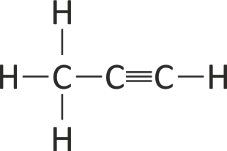 2.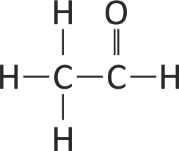 [5]What is the special feature of the structure of ethyne?Name the saturated hydrocarbon containing two carbon atoms.Give the structural formula of Acetic acid.Give the appropriate term defined by the statements given below:The formula that represents the simplest ratio of the various elements present in one molecule of the compound.The substance that releases hydronium ion as the only positive ion when dissolved in water.The tendency of an atom to attract electrons towards itself when combined in a covalent compound.The process by which certain ores, specially carbonates, are converted to oxides in the absence of air.The covalent bond in which the electrons are shared equally between the combining atoms.[5]Arrange the following according to the instructions given in brackets:K, Pb, Ca, Zn.	(In the increasing order of the reactivity)Mg2+, Cu2+, Na1+, H1+	(In the order of preferential discharge at the cathode)Li, K, Na, H	(In the decreasing order of their ionization potential)F, B, N, O	(In the increasing order of electron affinity)Ethane, methane, ethene, ethyne.	(In	the	increasing	order	of	the molecular weight)	[H = 1, C = 12][5]Question 2SECTION II (40 Marks)Attempt any four questions from this SectionDraw the electron dot structure of:Nitrogen molecule	[N = 7]Sodium chloride	[Na = 11, Cl = 17]Ammonium ion	[N = 7, H = 1][3]The pH values of three solutions A, B and C are given in the table. Answer the following questions:[3]Which solution will have no effect on litmus solution?Which solution will liberate CO2 when reacted with sodium carbonate?Which solution will turn red litmus solution blue?Study the extract of the Periodic Table given below and answer the questions that follow. Give the alphabet corresponding to the element in question. DO NOT repeat an element.[4]Which element forms electrovalent compound with G?The ion of which  element  will  migrate  towards  the cathode during electrolysis?Which non-metallic element has the valency of 2?Which is an inert gas?Question 3Name the particles present in:Strong electrolyteNon- electrolyteWeak electrolyteDistinguish between the following pairs of compounds using the reagent given in the bracket.Manganese dioxide and copper (II) oxide. (using concentrated HCl)Ferrous sulphate solution and ferric sulphate solution. (using sodium hydroxide solution)Dilute hydrochloric acid and dilute sulphuric acid. (using lead nitrate solution)[3][3]Choose the method of preparation of the following salts, from the methods given in the list:[4]Lead chlorideIron (II) sulphateSodium nitrateIron (III) chlorideQuestion 4Complete the following equations:S + conc. HNO3  →C + conc. H2SO4  →Cu + dil. HNO3  →[3]Write a balanced chemical equation for the preparation of:Ethene from bromoethaneEthyne using calcium carbideMethane from sodium acetate.[3]Name the following organic compounds:The compound with 3 carbon atoms whose functional group is a carboxyl.The first homologue whose general formula is CnH2n.The compound that reacts with acetic acid to form ethyl ethanoate.The compound formed by complete chlorination of ethyne.[4]Question 5Give the chemical formula of:BauxiteCryoliteSodium aluminate[3]Answer the following questions based on the extraction of aluminium from alumina by Hall-Heroult’s Process.:What  is  the  function  of  cryolite  used  along  with  alumina  as  the electrolyte?Why is powdered coke sprinkled on top of the electrolyte?Name the electrode, from which aluminium is collected.[3]Match the alloys given in column I to the uses given in column II:[4]Question 6Identify the substances underlined:The catalyst used to oxidise ammonia.[3]The organic compound which when solidified, forms an ice like mass.The dilute acid which is an oxidizing agent.Copper sulphate solution reacts with sodium hydroxide solution to form a precipitate of copper hydroxide according to the equation:2NaOH + CuSO4  → Na2SO4 + Cu(OH)2 ↓What mass of copper hydroxide is precipitated by using 200 gm of sodium hydroxide?[H = 1, O = 16, Na = 23, S = 32, Cu = 64]What is the colour of the precipitate formed?[3]Find  the  empirical  formula  and  the  molecular  formula  of  an  organic compound from the data given below:C = 75.92%, H = 6.32%  and N = 17.76%The vapour density of the compound is 39.5. [C = 12, H = 1, N = 14][4]Question 7Name the gas evolved in each of the following cases:Alumina undergoes electrolytic reduction.Ethene undergoes hydrogenation reaction.Ammonia reacts with heated copper oxide.[3]Study the flow chart given and give balanced equations to represent the reactions A, B and C:[3]ACCopy and complete the following table which refers to the industrial method for the preparation of ammonia and sulphuric acid:[4]SolutionpH valueA12B2C7ACDEBGF[List:A.	NeutralizationB.PrecipitationC.	Direct combinationD.Substitution]COLUMN ICOLUMN II(i)	DuraluminA.   Electrical fuse(ii)  SolderB.	Surgical instruments(iii) BrassC.	Aircraft body(iv) Stainless SteelD.   Decorative articlesName of the compoundName of the processCatalytic equation (with the catalyst)Ammonia(i) 	(ii) 	Sulphuric acid(iii) 	(iv) 	